Министерство образования и науки Российской ФедерацииФедеральное государственное автономное Образовательное учреждениеВысшего профессионального образованияНациональный исследовательский ядерный университет “МИФИ”(НИЯУ МИФИ)Факультет экспериментальной и теоретической физикиКафедра физики элементарных частиц № 40Реферат по КосмомикрофизикеТеневой мир с четырьмя поколениями фермионовВыполнил:Студент группы Т9-40Марков ДенисМосква 2014Оглавление1.	Введение	22.	Исследуемая модель	33.	Теневой мир с четырьмя поколениями	34.	Форма скрытой массы	35.	Заключение	36.	Список литературы	3ВведениеПрошлый двадцатый век является веком многочисленных открытий в сфере физики. Одним из таких открытий является распад нейтрона при котором образуется не только электрон но и нейтрино [1] исключительно с левым вращением, причём обнаружить правые нейтрино не удалось. Объяснение этого феномена находят свое объяснение в работе Ли и Янга «Вопрос сохранения симметрии в электрослабом взаимодействии» [2] была впервые рассмотрена возможность существования зеркальной материи. Зеркальный мир, состоящий из этой материи, компенсировал предполагаемое нарушение P-чётности в нашем мире так, что во Вселенной, состоящей из наблюдаемого и зеркального мира, P-чётность сохраняласьВ 1966 г. было обнаружено СР – нарушение Кристенсоном, Крониным, Фитчем и Тёрлеем [3], тогда же для его компенсации вновь потребовалось рассмотрение необнаруженных пока зеркальных частиц. Эта идея была развита сформулирована Кобзаревым, Померанчуком и Окунем в 1966г [4]. Они показали, что обычный и зеркальный мир могут взаимодействовать посредством гравитационного взаимодействия и общего слабого (которое было исключено с открытием Z - бозона), остальные же взаимодействия зеркальный мир имеет свои. Изначально предполагалось, что зеркальный мир – копия обычного, однако сейчас есть предположение что они различны, в этом случае такой мир получил название теневого.Исследуемая модельВ данной работе рассматривается теневой мир с четырьмя поколениями частиц (в отличие от наблюдаемого, описываемого Стандартной Моделью (SM), с тремя поколениями). Будем полагать, что три поколения элементарных частиц из четырех этого мира аналогичны (зеркальны) трем поколениям частиц SM, т.е. почти все параметры (массы, заряды, сечения взаимодействий, вероятности распада и др.) у соответствующих частиц равны, лишь их спиральности имеют противоположный знак. Предполагаем, что четвертое поколение так же имеет противоположный знак спиральности и фермионы имеют массу больше половины массы Z-бозона. В силу сохранения заряда четвертого поколения (физическая природа не рассматривается) масса четвертого фермиона должна быть дираковской. Строгое сохранение этого заряда должно обеспечить стабильность четвертого фермиона.[4 neitrino ?] Масса тяжелого нейтрино ожидается в районе 50 ГэВ [eto zhe dlya obychnogo 4 neitrino, ne dlya zerkalnogo] что не противоречит эксперименту DAMA [5], однако результаты данного эксперимента весьма сомнительны так как другие подобные эксперименты дают ограничения в диапазоне от 60 ГэВ до 290 ГэВ [6]. Полученные результаты подземных экспериментов так же согласуются с экспериментами на ускорителях где ограничение на массу нейтрино составляет 220 ГэВ [7]. [eto ochen starye dannye, k tomu zhe oni otnosyatsya k obychnym chasticam]Взаимодействия между этими зеркальными частицами осуществляются посредством зеркальных калибровочных бозонов. Таким образом, в рассматриваемой Вселенной, кроме обычных частиц, имеем зеркальные калибровочные бозоны, в частности, зеркальный фотон γmir.Следует отметить, что нарушения CP-симметрии вводится в Стандартную Модель посредством комплексной фазы в матрице смешивания кварков (CKM-матрице). Необходимым условием для появления такой фазы и, соответственно, нарушения CP-симметрии является существование по меньшей мере трёх поколений кварков.Таким образом в рамках схемы Стандартной Модели в рассматриваемом теневом мире с четырьмя поколениями фермионов происходит нарушение CP-симметрии, что делает его способным компенсировать наблюдающееся CP-нарушение в обычном веществе. Наличие CP-нарушения способствует механизму бариосинтеза в теневом мире – генерации избытка теневых барионов над антибарионами.Проблема инфляции и бариосинтеза (в обычном веществе) в рамках данной модели не рассматриваются. [kakie predpolozheniya vy delaete dlya inflaycii i asimmetrii v tenevom mire ?]Теневой мир с четырьмя поколениямиВажное ограничение на зеркальный или теневой мир дают данные о первичном содержании гелия Yprim , т. е. об отношении количества 4He к количеству всех ядер, образовавшихся к  концу первичного (дозвёздного) нуклеосинтеза (см. Рис. 1). Эти данные ограничивают количество любой релятивистской материи (в т. ч. теневой) на момент n/p-закалки (t~1 с, T~1 МэВ). Так, например, современные оценки [8], основанные на космологическом нуклеосинтезе и реликтовом излучении, составляют, с учётом систематических ошибок: 23,1% <Yprim <26,7%, и дают ограничение на число лёгких нейтрино 2,0 <N <4,5 [9].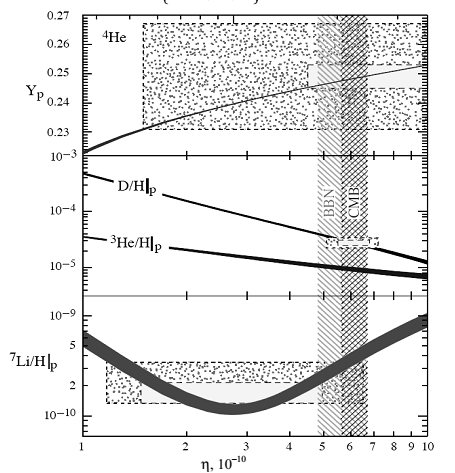 Рис. 1.  Относительные содержания первичных химических элементов в зависимости от количества барионов. Толщины линий отражают точность предсказаний. Прямоугольниками показаны области значений в пределах статистических (внутренний) и систематических (внешний) ошибок, полученные из наблюдений. Вертикальные полосы показывают области значений ηb, допустимых из анализа первичного нуклеосинтеза (BBN) и реликтового излучения (CMB). Индекс «p» означает первичный (primordial) [8].Число типов нейтрино вносит существенный вклад в плотность энергии и скорости остывания Вселенной после Большого взрыва. Определенное число поколений нейтрино определяет соотношение между количеством нейтронов и протонов, образующихся в момент дозвездного нуклеосинтеза, что влияет на концентрацию первичного гелия [10].Отношение концентрации нейтронов и протонов: (1)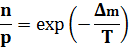  (2)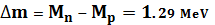 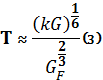 где Mn и Mp - массы нейтрона и протона, T - температура закалки, k - статистический фактор характеризующий плотность вселенной. (4)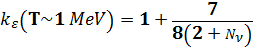 где , тогда для 4-х поколений получаем: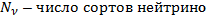 =6.25 (5)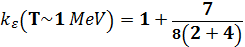 Температура закалки для нашего мира с четырьмя поколениями фермионов выражается следующей формулой: (6)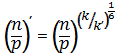 где k и k′ - текущая и при четырех поколениях фермионов соответственно и  , k = 5,375. В итоге получаем: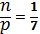  (7)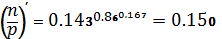 Следовательно: (8)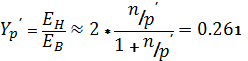 Обилие гелия для трех сортов нейтрино в нашем мире Yp=0.25 сравнивая его с полученным результатом обилия гелия для четырех поколений приходим к выводу что в нашем мире не может существовать четырех поколений фермионов. Возможность существования четвёртого поколений в некоторой степени исключена экспериментально. Например, если бы существовало четвертое поколение фермионов, связанных с Z-бозоном, последний имел бы большую ширину распада, чем измеренная на опыте (она совпадает с теоретически предсказанной для случая трёх поколений). Таким образом, следующие поколения элементарных фермионов возможны только в случае, если их члены имеют массу больше половины массы Z-бозона и/или не взаимодействуют с ним. [eto dlya obychnykh chastits] Аналогичную же картину можно получить рассматривая другое количество сортов нейтрино превышающую четыре поколения (см. Рис. 2.).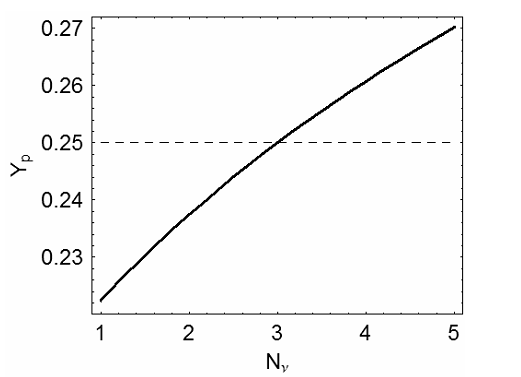 Рис. 2. Приближенная зависимость предсказываемого обилия первичного 4He от числа cортов нейтрино. Нормировано на Yp(Nν= 3) = 0,25 [11]. Форма скрытой массыРассмотрим источники теневой материи в мире с четырьмя поколениями. Пологая что фермионы четвертого поколения имеют наибольшую массу чем все другие поколения, можно сделать предположение что именно четвертое поколение дает наибольший вклад в скрытую массу. Кварки и лептоны четвертого поколения имеют те же параметры что и для первых трех поколений можно рассчитать закаленную концентрацию реликтовых нейтрино и антинейтрино четвертого поколения с учетом эффекта аннигиляции: (9)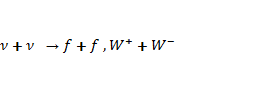 где f – это легкий фермион.В соответствии с законом увеличения плотности массивных нейтрино в результате роста барионной плотности происходит конденсация вне видимой области Галактики (гало Галактики), причем их плотность возрастает по сравнению с средней космологической на 7-8 порядков величины. Такое повышение плотности нейтрино и антинейтрино в гало Галактики может приводить к заметному эффекту их регистрации в детекторах расположенных в подземных лабораториях. Повышение плотности нейтрино и антинейтрино приводит к заметному эффекту их слабой аннигиляции по каналам: (10)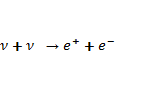  (11)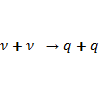 Фотоны в основном образуются в распадах адронов, возникающих при адронизации кварков и антикварков в (11), после чего гамма-фон Галактики в последствии регистрируется детекторами. [eto dlya obychnykh chastits] В результате чего получаем кандидатов в скрытую массу, однако по современным оценкам наличие теневого мира не способно объяснить существование всей темной материи во Вселенной. Примерные оценки вклада теневого мира: (12)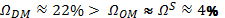 где ΩDM – вклад темной материи в плотность энергии Вселенной , ΩOM – обычная барионная материя, ΩS – теневая барионная материя.ЗаключениеНаш мир состоит из трёх поколений фермионов. Это доказано на основе экспериментальных данных полученных с ускорителей. Существование четвертого поколения в нашем мире возможно лишь в том случае если элементы имеют массу больше половины массы Z-бозона и/или не взаимодействуют с ним. Исходя же из оценок налагаемых на количество поколений (2,0 <N <4,5) можно предположить о возможном существовании четвертого поколения в теневом мире.Полученные выше результат весьма важен, так как иллюстрирует методику ограничения любых видов частиц, которая основывается на связи вклада частиц в плотность Вселенной в период t ~ 1 c. с наблюдаемым обилием гелия.Список литературыhttp://nuclphys.sinp.msu.ru/neutrino/newtrino_s/R&C.htmlLee T. D, Yang C. N, Phys. Rev. 104 254 (1956)Christenson J., Cronin J. W., Fitch V. I. and Turlay R., Phys. Rev. Letters 13, 138 (1964).И. Ю. Кобзарев, Л. Б. Окунь, И. Я. Померанчук, "О возможности экспериментального обнаружения зеркальных частиц.”, (“ЯФ”, 3 1154, 1966).Bernabei R. Et al., Nucl. Phys. Proc. Suppl. 70, 79 (1999).Fargion D., Khlopov M. Yu., Konoplich R. V. and Mignani R., JETP Lett. 68, 685 (1998).Novikov V., hep-ph/9606318 (1996).. B. Fields and S. Sarkar, “Big-Bang nucleosynthesis (2006 Particle Data Group mini-review),” astro-ph/0601514.. Емельянов В. М., Белоцкий К. М., “Лекции по основам электрослабой модели и новой физике”,  (2013)Хлопов М. Ю., “Основы космомикрофизики”, (М.: УРСС, 2004).Steigman G., Schramm D. N., Gunn J. E. (1977). Phys. Lett. B66, 202.